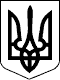 БЕРЕГІВСЬКА РАЙОННА ДЕРЖАВНА АДМІНІСТРАЦІЯЗАКАРПАТСЬКОЇ ОБЛАСТІД О Р У Ч Е Н Н Я__10.06.2020__                                Берегове                         №_____02-12/8__	На виконання частини 1 статті 51 Бюджетного кодексу України з метою ефективного та раціонального використання коштів районного бюджету, попередження виникнення кредиторської заборгованості з виплати заробітної плати:                                                     В.о. начальника управління соціального захисту населення Надати райдержадміністрації пропозиції щодо структури управління соціального захисту населення райдержадміністрації та оптимізації штатної чисельності працівників Берегівського районного територіального центру соціального обслуговування (надання соціальних послуг).                                            Термін:  до 12 червня 2020 рокуГолова державної адміністрації                                        Іштван ПЕТРУШКА